PD  K A M E N J A K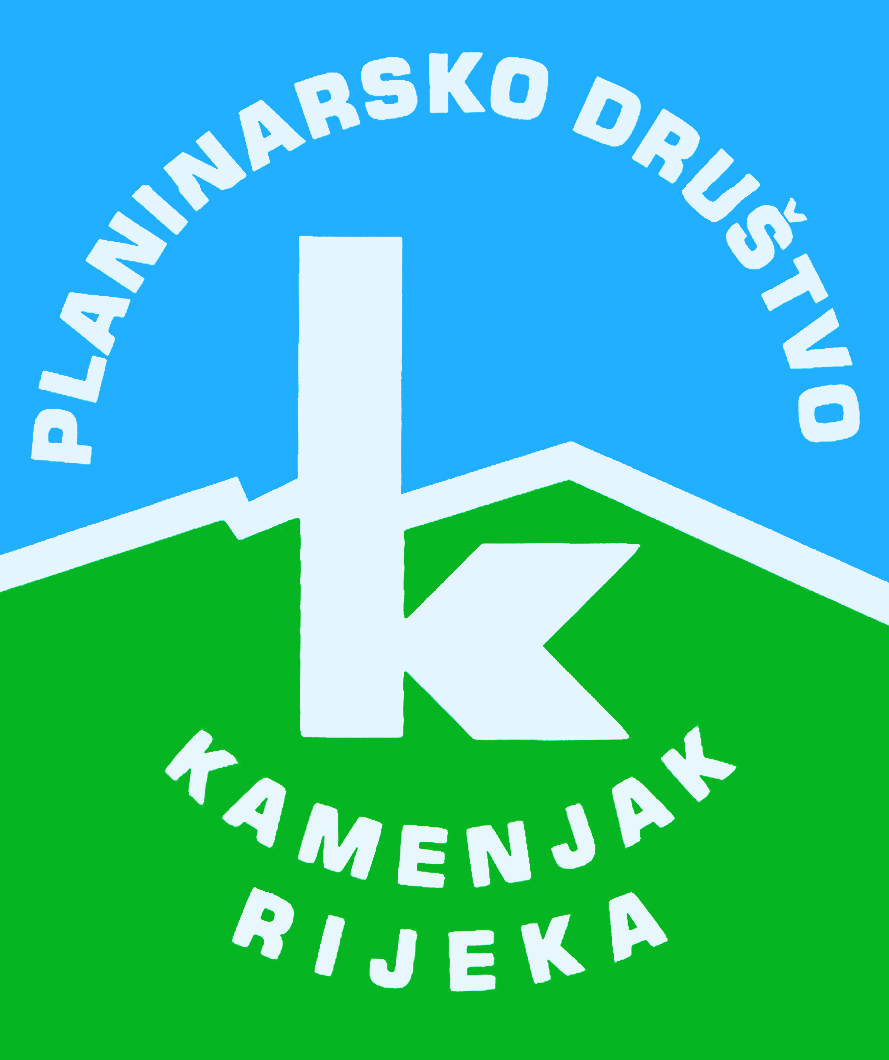 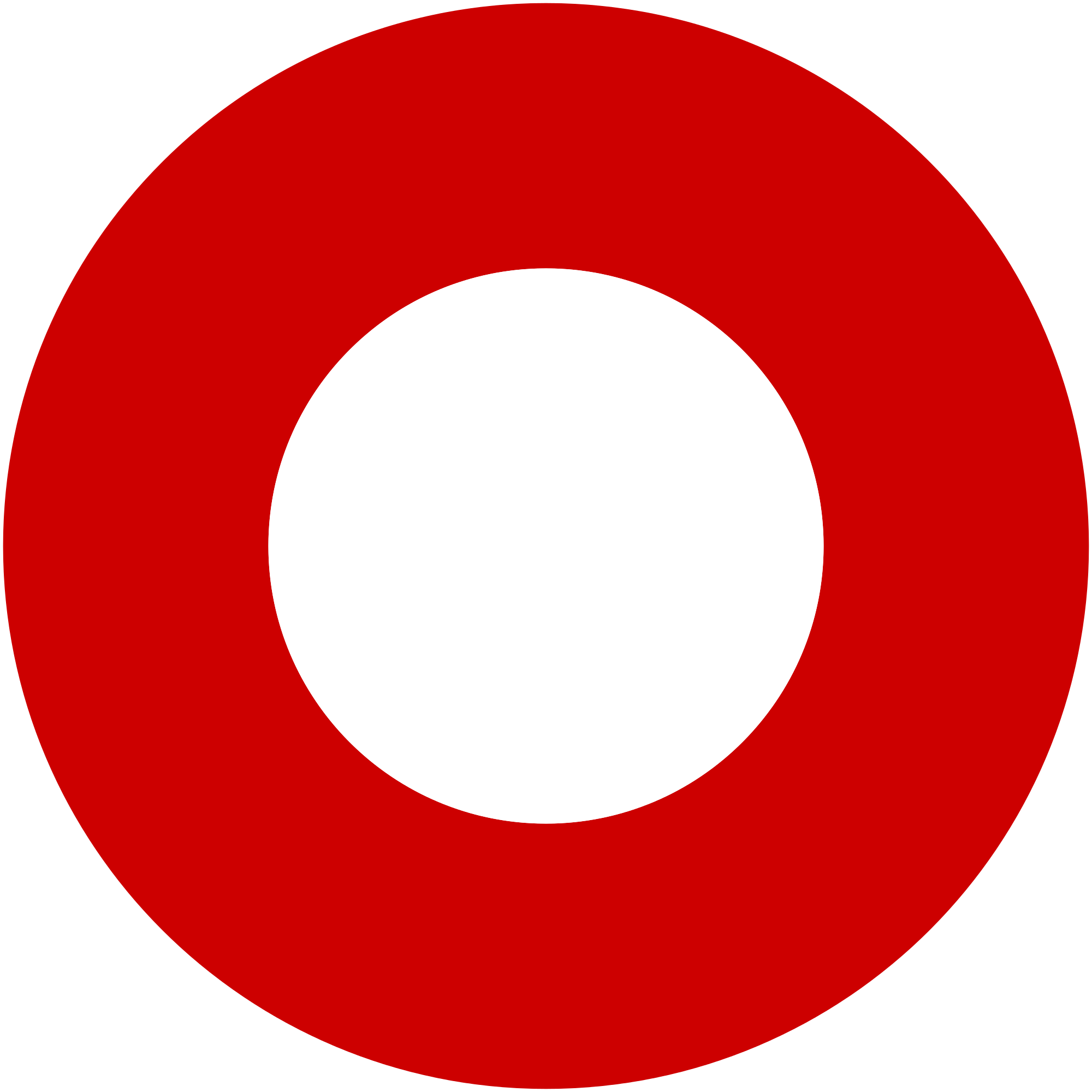 Korzo 40/I - RIJEKA tel: 051/331-212 Prijavom na izlet svaki član Društva potvrđuje da je upoznat sa zahtjevima izleta, da ispunjava zdravstvene, fizičke i tehničke uvjete za sigurno sudjelovanje na izletu, da ima uplaćenu članarinu HPS-a za tekuću godinu, te da pristupa izletu na vlastitu odgovornost. Sudionik je dužan tijekom izleta slušati upute vodiča. U slučaju loših vremenskih prilika ili drugih nepredviđenih okolnosti, vodič ima pravo promijeniti rutu ili otkazati izlet. NP PaklenicaNP Paklenicapetak, 21.08.2015.petak, 21.08.2015.Polazak: parkiralište Delta u 6 satiPovratak: u nedjelju u večernjim satimaPrijevoz: osobna vozilaCijena: 120kn + 30 knOpis: 
petak: Polazak sa Delte u 06.00. Plan je popeti se na Vaganski vrh i Sv. Brdo. Ovaj put krećemo sa sjevernog djela parka, tj. preko Stapa. Noćimo u skloništu ili šatorima.

subota: Vaganski vrh i Sv. Brdo. Noćimo u skloništu ili šatorima.  nedjelja: Povratak kroz kanjon Velike Paklenice. Penjači možda budu imali vremena za nekoliko sportića na povratku. Penjačka oprema se može pustiti u autu.

Napomena:
Broj mjesta je ograničen.Opis: 
petak: Polazak sa Delte u 06.00. Plan je popeti se na Vaganski vrh i Sv. Brdo. Ovaj put krećemo sa sjevernog djela parka, tj. preko Stapa. Noćimo u skloništu ili šatorima.

subota: Vaganski vrh i Sv. Brdo. Noćimo u skloništu ili šatorima.  nedjelja: Povratak kroz kanjon Velike Paklenice. Penjači možda budu imali vremena za nekoliko sportića na povratku. Penjačka oprema se može pustiti u autu.

Napomena:
Broj mjesta je ograničen.Težina staze: lagana staza (3 dana)Težina staze: lagana staza (3 dana)Oprema: Kompletna pl. oprema za ljetno planinarenje i bivakiranje. Hrana iz ruksaka, mogućnost spremanja toplog obroka u sklonišitma. Minimalno 2 l vode.Oprema: Kompletna pl. oprema za ljetno planinarenje i bivakiranje. Hrana iz ruksaka, mogućnost spremanja toplog obroka u sklonišitma. Minimalno 2 l vode.Vodič(i): Davor Miketa (+385 95 752 44 16); davormiketa@gmail.comVodič(i): Davor Miketa (+385 95 752 44 16); davormiketa@gmail.comPrijave i informacije: u tajništvu Društva do 14.08.2015.Prijave i informacije: u tajništvu Društva do 14.08.2015.